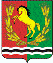 СОВЕТ ДЕПУТАТОВ                                                                          МУНИЦИПАЛЬНОГО ОБРАЗОВАНИЯ ЧКАЛОВСКИЙ СЕЛЬСОВЕТ АСЕКЕЕВСКОГО РАЙОНА ОРЕНБУРГСКОЙ ОБЛАСТИЧЕТВЕРТОГО СОЗЫВАРЕШЕНИЕ         21.03.2024                                                                                       № 139 п.ЧкаловскийОб исполнении бюджета муниципального образования Чкаловский      сельсовет Асекеевского района Оренбургской области за 2023 год     1.Утвердить отчёт об исполнении бюджета муниципального образования Чкаловский сельсовет за 2023 год по расходам в сумме 10 808,3 тыс.рублей, по доходам в сумме 10 862,6 тыс.рублей, с профицитом    бюджета в сумме 54,3 тыс.рублей.      2.Утвердить исполнение бюджета  по доходам и расходам  за 2023 год согласно приложению .     3.Настоящее Решение вступает в силу после официального опубликования (обнародования).Председатель Совета депутатов                                                       Р.В. ГельцеваГлава   муниципального образования                                             И.Р. Хакимов                                                                                                                                         Приложение к решению Совета депутатов                                                             от   21.03.2024 г. № 139  Доходы бюджета                                                                                                                                                       (рублей)Расходы бюджета                                                                                            (рублей)Наименование показателяКод расхода по бюджетной классификацииУтвержденные бюджетные назначенияИсполнено на 01.01.2024Неисполненные назначенияПроцент исполнения (%)13456Расходы бюджета - всегоX10 925 300,0010 808 357,92116 942,0898,9в том числе:Фонд оплаты труда государственных (муниципальных) органов000 0102 2240110120 121619 000,00613 707,975 292,0399,0Взносы по обязательному социальному страхованию на выплаты денежного содержания и иные выплаты работникам государственных (муниципальных) органов000 0102 2240110120 129186 000,00185 339,80660,20      99,6Фонд оплаты труда государственных (муниципальных) органов000 0104 2240110020 121910 000,00908 655,991 344,0199,8Взносы по обязательному соци-альному страхованию на выпла-ты денежного содержания и иные выплаты работникам государств-енных (муниципальных) органов000 0104 2240110020 129275 000,00274 120,54879,46     99,6Закупка товаров, работ и услуг в сфере информационно-коммуникационных технологий000 0104 2240110020 242162 700,00151 870,3610 829,64      93,3Прочая закупка товаров, работ и услуг000 0104 2240110020 244815 093,84797 302,0017 791,84                 97,8Закупка энергетических ресурсов000 0104 2240110020 24745 000,0027 000,4117 999,5960,0Уплата налога на имущество организаций и земельного налога000 0104 2240110020 8511 900,001 877,0023,0098,7Уплата иных платежей000 0104 2240110020 8535 075,962 415,002 660,9647,5Резервные средства000 0111 7750000050 87010 000,000,0010 000,00Фонд оплаты труда государственных (муниципальных) органов000 0203 2040151180 12198 694,3398 694,330,00100,0Взносы по обязательному социальному страхованию на выплаты денежного содержания и иные выплаты работникам государственных (муниципальных) органов000 0203 2040151180 12929 805,6729 805,670,00100,0Закупка товаров, работ и услуг в сфере информационно-коммуникационных технологий000 0310 2040270050 2427 200,007 200,000,00    100,0Прочая закупка товаров, работ и услуг000 0310 2040270050 244931 600,00923 489,608 110,4099,0Закупка энергетических ресурсов000 0310 2040270050 247110 000,00100 743,649 256,3691,5Прочая закупка товаров, работ и услуг000 0409 2040390750 244773 200,00760 313,4612 886,5498,3Закупка энергетических ресурсов000 0409 2040390750 247305 500,00299 385,696 114,3198,0Прочая закупка товаров, работ и услуг000 0412 2041291720 24429 000,0029 000,000,00100,0Прочая закупка товаров, работ и услуг000 0501 2040496080 244116 200,00115 586,48613,5299,4Субсидии на возмещение недополученных доходов и (или) возмещение фактически понесенных затрат000 0501 2040496080 631200 000,00200 000,000,00    100,0Прочая закупка товаров, работ и услуг000 0502 2040590850 244301 602,00301 311,79290,2199,9Прочая закупка товаров, работ и услуг000 0503 2040690830 2442 329 600,002 320 884,538 715,4799,6Закупка товаров, работ и услуг в сфере информационно-коммуникационных технологий000 0801 2040871250 24228 800,0028 800,000,00100,0Прочая закупка товаров, работ и услуг000 0801 2040871250 244463 350,00462 528,86821,1499,8Закупка энергетических ресурсов000 0801 2040871250 247100 400,0099 851,85548,1599,4Иные межбюджетные трансферты000 0801 2040871251 5401 059 500,001 059 500,000,00100,0Прочая закупка товаров, работ и услуг000 0801 2040971270 244255 978,20255 814,29163,9199,9Закупка энергетических ресурсов000 0801 2040971270 24712 500,0010 558,661 941,3484,4Иные межбюджетные трансферты000 0801 2040971271 540446 300,00446 300,000,00100,0Иные межбюджетные трансферты000 1403 2240170180 540296 300,00296 300,000,00100,0Результат исполнения бюджета (дефицит/профицит)X0,0054 307,62X